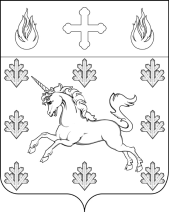   ГЛАВАПОСЕЛЕНИЯ СОСЕНСКОЕПОСТАНОВЛЕНИЕ_____29.11.2013_____№_____02-06-93/3_____О внесении изменений в Постановление Главы поселения Сосенское от 30.11.2012 № 02-06-45/2 «О создании комиссии по противодействию коррупции в поселении Сосенское, утверждении положения о комиссии по противодействию коррупции в поселении Сосенское и плана противодействия коррупции в поселении Сосенское на 2013 год»В соответствии с Федеральным законом от 02.03.2007 N 25-ФЗ "О муниципальной службе в Российской Федерации", Федеральным законом от 25.12.2008 N 273-ФЗ "О противодействии коррупции", Федеральным законом от 06.10.2003 N 131-ФЗ "Об общих принципах организации местного самоуправления в Российской Федерации", в целях  повышения эффективности противодействия коррупции в поселении Сосенское,ПОСТАНОВЛЯЮ:Внести изменение в Приложение  к Постановлению главы поселения Сосенское от 30.11.2012 № 02-06-45/2, изложив его в новой редакции согласно приложению к настоящему Постановлению.Признать пункт 3 Постановления главы поселения Сосенское от 30.11.2012 № 02-06-45/2 утратившим силу с 01.01.2014 года. Опубликовать настоящее Постановление в газете «Сосенские вести» и разместить на официальном сайте органов местного самоуправления поселения Сосенское.Контроль за исполнением настоящего постановления возложить на заместителя главы администрации Линник И.К.Глава поселения Сосенское                                                                          В.М.  ДолженковЛИСТ СОГЛАСОВАНИЙк Постановлению   №  02-06-93/3 от 29.11.2013 г.____________________________________________________________ Фролов Н.Н.____________________________________________________________ Линник И.К.____________________________________________________________Коломецкая И.Г.____________________________________________________________Бринь В.М._____________________________________________________________ Козина О.В._____________________________________________________________Попова И.С.Приложение к Постановлению главы поселения Сосенское№  02-06-93/3 от 29.11.2013 г.СОСТАВКОМИССИИ ПО ПРОТИВОДЕЙСТВИЮ КОРРУПЦИИПОСЕЛЕНИЯ СОСЕНСКОЕПредседатель комиссии - Глава поселения Сосенское Долженков В.М.Члены комиссии:Глава администрации поселения Сосенское Фролов Н.Н.Первый заместитель главы администрации Коломецкая И.Г.Заместитель главы администрации Линник И.К.Начальник правового отдела Козина О.В.Начальник отдела имущественных отношений и муниципального заказа Степанова В.П.Депутат Совета депутатов поселения Сосенское Языков В.С.Секретарь комиссии – Начальник организационного отдела Попова И.С.